PYTHAGORAS QUEST 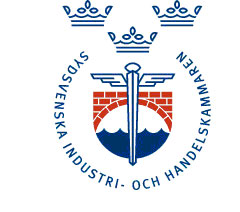 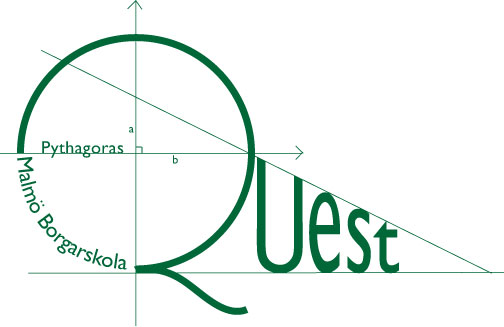 	Matematiktävling för högstadieeleverLÄRARFACITEndast en bokstav per fråga.Rätt svar ger 1 poäng. Fel, inget eller flera svar på en fråga ger 0 poäng.FRÅGARÄTT
SVAR1D2E3A4D5E6C7B8C9E10B11C12A13A14D15E